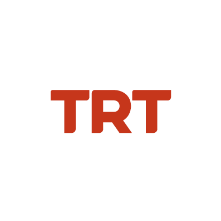 Basın Bülteni		                                                                                             	   23.11.2023				TRT Ortak Yapımı “Nasreddin Hoca Zaman Yolcusu: Dinazorlar Çağı” Filmi Vizyona GiriyorTRT ortak yapımı “Nasreddin Hoca Zaman Yolcusu: Dinazorlar Çağı” filmi vizyona girmek için gün sayıyor. Çocuklara zamanda yolculuk yaptıracak olan ve yenilenen tasarımıyla gelenekle geleceği buluşturan film, 1 Aralık’ta beyazperdede seyirciyle buluşacak.Kültürel değerlerimizi çocuklara aktaran TRT Çocuk’un ilgiyle takip edilen çizgi dizisi “Nasreddin Hoca Zaman Yolcusu”, ikinci sinema filmiyle beyazperde için gün sayıyor. Anadolu'nun en sevilen kahramanlarından Nasreddin Hoca’nın sevimli dostlarıyla birlikte macera dolu bir yolculuğa çıktığı TRT ortak yapımı “Nasreddin Hoca Zaman Yolcusu: Dinazorlar Çağı” 1 Aralık’ta seyirciyle buluşacak. Nasreddin Hoca’nın eğlenceli hikayeleri çocuklarla buluşacakBu yıl vizyona giren TRT ortak yapımı onuncu animasyon sinema filmi olan “Nasreddin Hoca Zaman Yolcusu: Dinozorlar Çağı”, Anadolu’nun sevilen kahramanı Nasreddin Hoca’nın eğlenceli hikâyelerini çocuklarla buluşturacak. Uzun ve titiz bir hazırlık süreci sonunda tamamlanan film, çocukları büyük bir serüvene eşlik etmeye davet ediyor. Nurullah Yenihan’ın yapımcılığını, Naser Meratibavil’nin yönetmenliğini üstlendiği filmin senaryosunu Ayşe Banu Başarıcı kaleme aldı. Filmin eğlenceli müziklerini ise Burak Çambel hazırladı. Filmin konusuFilmde, Nasreddin Hoca, Zehra, Kerim ve Ayşe, şehirlerine gelen bir dinozor çağı araştırma ekibiyle karşılaşır. Dinozor yumurtasını kötü niyetli kişilerden korumaya çalışan Selim yanlışlıkla dinozorlar çağına gidince Nasreddin Hoca ve çocuklar ellerinde yumurtayla kalır. Yumurtanın içinden çıkan bebek dinozoru kendi zamanına geri götürmek için geçmişe yolculuk yaparlar ve macera başlar.“Nasreddin Hoca Zaman Yolcusu: Dinazorlar Çağı” 9 Aralık’ta tüm Türkiye'de sinemalarda izleyiciyle buluşacak.